 Related text analysis tasks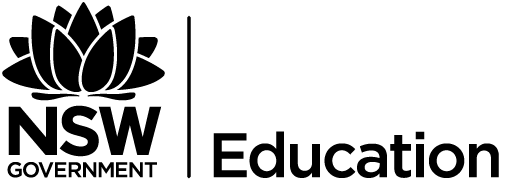 StandardTask 1 – questionsWrite ten questions and answers on your related text, using your work on ‘The Fringe Benefits of Failure’ to guide you. You should include detail and evidence from your text and italicise words and phrases that come directly from the rubric.Task 2 – table of evidenceComplete a table with ten pieces of evidence like the one you completed for ‘The Fringe Benefits of Failure’. It should look like this.Task 3 – thesis and essay planUsing ‘Waste Land’ and your chosen related text, write a thesis and essay plan in response to the following question:How do composers represent both individual and collective experiences in diverse ways?Due date:	EvidenceTechniques and devicesLink to the rubric